CỘNG HÒA XÃ HỘI CHỦ NGHĨA VIỆT NAMĐộc lập - Tự do - Hạnh phúc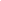 THÔNG BÁO KẾT QUẢ HỦY HÓA ĐƠNKính gửi:Tên tổ chức, cá nhân:Mã số thuế:Địa chỉ: Hồi giờ..........ngày........tháng........năm.................., (tổ chức, cá nhân) thông báo hủy hóa đơn như sau:Mẫu: TB03/AC(Ban hành kèm theo Thông tư     số 39/2014/TT-BTC ngày 31/3/2014 của Bộ Tài chính)STTTên loại hóa đơnMẫu sốKý hiệu hóa đơnTừ sốĐến sốSố lượng1234567Ngày………tháng………năm………Người lập biểu(Ký, ghi rõ họ tên)NGƯỜI ĐẠI DIỆN THEO PHÁP LUẬT(Ký, ghi rõ họ, tên và đóng dấu)